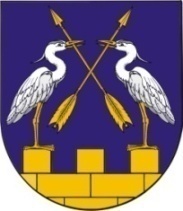 КОКШАЙСКАЯ СЕЛЬСКАЯ       МАРИЙ ЭЛ РЕСПУБЛИКЫСЕ         АДМИНИСТРАЦИЯ  ЗВЕНИГОВО МУНИЦИПАЛ                                            ЗВЕНИГОВСКОГО       РАЙОНЫН КОКШАЙСК           МУНИЦИПАЛЬНОГО РАЙОНА ЯЛ КУНДЕМ          РЕСПУБЛИКИ МАРИЙ ЭЛ АДМИНИСТРАЦИЙЖЕ                      ПОСТАНОВЛЕНИЕ 			                           ПУНЧАЛот 04 апреля  2022 г. № 43О подготовке проекта внесения изменений в  Генеральный план Кокшайского сельского поселения Звениговского муниципального района Республики Марий ЭлРуководствуясь Градостроительным кодексом Российской Федерации от 29.12.2004 № 190-ФЗ (с изменениями и дополнениями), Федеральным законом от 6 октября 2003 года № 131-ФЗ "Об общих принципах организации местного самоуправления в Российской Федерации", Уставом Кокшайского  сельского поселения, Кокшайская  сельская администрация п о с т а н о в л я е т:1. Приступить к подготовке проекта внесения изменений в Генеральный план Кокшайского сельского поселения Звениговского муниципального района Республики Марий Эл (далее Генеральный план).2. Утвердить план мероприятий по подготовке и утверждению внесения изменений в Генеральный план. (приложение 1).3. Утвердить  состав комиссии по подготовке проекта внесения изменений в Генеральный план  (далее Комиссия). (приложение 2)    4.Утвердить Порядок направления в Комиссию предложений заинтересованных лиц, по подготовке проекта внесения изменений в Генеральный план. (приложение 3).5.Отменить постановления Кокшайской сельской администрации от 27 сентября 2021г. № 110 «О подготовке проекта внесения изменений в Генеральный план Кокшайского сельского поселения Звениговского муниципального района Республики Марий Эл».6. Настоящее постановление опубликовать в газете «Звениговская неделя» и разместить в информационно-телекоммуникационной сети «Интернет».7. Контроль за выполнением настоящего постановления оставляю за собой.8. Настоящее постановление вступает в силу со дня его официального опубликования.Глава  администрации 							Николаев П.Н.Приложение 1 к Постановлению Кокшайской сельскойадминистрации от 04.04.2022г  № 43ПЛАН мероприятий по подготовке и утверждению внесения изменений в Генеральный план Кокшайского сельского поселения Звениговского муниципального района Республики Марий ЭлПриложение 2 к Постановлению Кокшайской сельскойадминистрации от 04.04.2022г  № 43Состав комиссии по подготовке проектавнесения изменений в Генеральный план Кокшайского сельского поселения Звениговского муниципального района Республики Марий ЭлПриложение 3к Постановлению Кокшайской сельскойадминистрации от 04.04.2022г  № 43Порядок направления в Комиссию предложений заинтересованных лиц по подготовке проекта внесения изменений в Генеральный  план Кокшайского   сельского поселения1. С момента опубликования Постановления Администрации Кокшайского  сельского поселения «О подготовке проекта внесения изменений  в  Генеральный план Кокшайского сельского поселения Звениговского муниципального района Республики Марий Эл»,  заинтересованные лица вправе направлять в Комиссию предложения по подготовке проекта изменений в Генеральный план Кокшайского  сельского поселения.2. Предложения могут быть представлены в письменной или электронной форме.Предложения в письменной форме направляются по почте либо непосредственно в Комиссию по адресу: 424915 Республика Марий Эл Звениговский район, с.Кокшайск, ул.Кологривова д.37а.Предложения в электронной форме направляются в Комиссию по электронной почте е-mail: kokshask.adm@yandex.ru3. Рассмотрению Комиссией подлежат любые предложения заинтересованных лиц, касающиеся вопросов подготовки проекта Генерального плана.4. Предложения могут содержать любые материалы на бумажных или электронных носителях в объемах необходимых и достаточных для рассмотрения предложений по существу.5. Полученные материалы возврату не подлежат.  Комиссия не дает письменные ответы на заявления. Сроки исполнения по основным видам работ по внесению изменений в Генеральный план осуществляются в соответствии с планом мероприятий (приложение 1) .№ п/пНаименование мероприятияСрок исполненияОтветственный исполнитель1Принятие Решения о подготовке проекта внесения изменений в генеральный план Апрель 2022гГлаваадминистрации2Опубликование сообщения о принятии Решения о подготовке проекта внесения изменений в Генеральный план В течении 10 дней с даты принятия настоящего постановления Главаадминистрации3Подготовка и утверждение задания на разработку проектов внесения изменений в Генеральный план В течении 30 дней со дня публикации решениякомиссия4 Проверка проекта внесения изменений в Генеральный план . При необходимости – их доработка.В течении 10 дней со дня получения проектаКомиссия. 5Проверка проекта внесения изменений в Генеральный план представленного комиссией,  на соответствие действующего законодательстваВ течение 30 дней со дня предоставления проекта уполномоченному органу.ГлаваКокшайской  сельской администрации6Размещение проекта внесения изменений в Генеральный план в федеральной государственной информационной системе территориального планирования, публикация проекта в порядке, предусмотренным для опубликования муниципальных нормативных правовых актов в соответствии с Уставом Кокшайского  сельского поселенияВ течении 10 дней со дня окончания проверкиГлаваКокшайской  сельской ад -ии7Принятие решения о проведении публичных слушаний по проекту внесения изменений в Генеральный план В течении 10 дней с даты получения проекта от уполномоченного мун. органаСобрание депутатов Кокшайского  сельского поселения8Проведение публичных слушаний по проекту внесения изменений в Генеральный план с момента оповещения и до дня опуб-ния заключения не менее одного месяца и не более трех месяцев.Кокшайская администрация9Направление проекта внесения изменений в Генеральный план (с приложением протокола публичных слушаний и заключения о результатах публичных слушаний) главе Кокшайского  сельского поселенияВ течении 10 дней с даты составления заключения о результатах публичных слушанийкомиссия10Рассмотрение и утверждение на заседании Собрания Депутатов Кокшайского  сельского поселения проекта внесения изменений в Генеральный план  Кокшайского  сельского поселенияВ течении 10 дней после представления комиссией по подготовке проекта о внесения изменений  Генплан.Собрание депутатов поселения11Опубликование Генерального плана в порядке, предусмотренным для опубликования муниципальных нормативных правовых актов в соответствии с Уставом Кокшайского  сельского поселенияВ течении 10 дней после принятия решения об утверждении изменений в генпланГлаваКокшайской  сельской администрацииПредседатель комиссии:Николаев П.Н. -глава  Кокшайской сельской администрацииЗаместитель председателя комиссии:Заместитель председателя комиссии:Иванова Л.Н-Главный специалист  Кокшайской сельской администрацииЧлены комиссии:Бондарец Т.Н. -Специалист 1 категории- землеустроитель Кокшайской сельской администрацииМохаткин И.А -Депутат Собрания Депутатов Кокшайского сельского поселения(по согласованию);Петухов Р.А.-Депутат Собрания депутатов Кокшайского сельского поселения  (по согласованию);Иванова Е.В.-Руководитель отдела по управлению муниципального имущества и земельными ресурсами Звениговского муниципального  района (по согласованию);Акошкина Н.И.Ведущий специалист отдела капитального строительства и архитектуры администрации Звениговского муниципального  района (по согласованию);